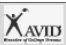 Reflection (in class, after the tutorial)(If you did not present to your group today, complete the reflection below based on a question someone else presented.)WHO Presented today? ____I did    _________________________________________ did                                                                                                                                    REFLECTION TOTAL    /5The point of confusion was: _____________________________________________________________________________________________________________________________________________________________________________________________________________________________________________ /1What I learned about the point  of confusion is … _______________________________________________________________________________________________________________________________________________________________ ______________________________________________________________________________ /1I gained a new/greater understanding of my point of confusion by/when … ________________________________________________________________________________________________________________________________________________________________ _______________________________________________________________________________/1This learning is important because it connects to my previous learning/experience, myself and/or my world (circle one) in the following way … ______________________________________________________________________________________________________________________________________________________________________________________________________________________________________________ /1What I found meaningful about today’s tutorial session is … ______________________________________________________________________________________________________________________________________________________________________________________________________________________________________________ /1------------------------------------------------------------------------------------------------------------------TEACHER/TUTOR FEEDBACK                               Tutorial Request Form (TRF)Pre-Work Inquiry (Before the Tutorial)     Benton Middle SchoolSubject: ___________________________Standard/Essential Question:/1 Subject: ___________________________Standard/Essential Question:/1 Subject: ___________________________Standard/Essential Question:/1 Subject: ___________________________Standard/Essential Question:/1 Subject: ___________________________Standard/Essential Question:/1 Name:PERIOD:Date:                                                   /2Name:PERIOD:Date:                                                   /2Name:PERIOD:Date:                                                   /2Name:PERIOD:Date:                                                   /2StudentCircles Level of Urgency1     2     3Pre-work /15(Comp. TRF)Resources/5(CN, Text, packets)    CollaborativeInquiry/5(Questioning strategies)CollaborativeInquiry/5(Questioning strategies)CollaborativeInquiry/5(Questioning strategies)3-Column Note-Taking/5(Recording Tutorial)   Reflection/5(On the Back)Total           /35Initial/Original Question:               Source, page # & problem #: ___________________________/2Initial/Original Question:               Source, page # & problem #: ___________________________/2Initial/Original Question:               Source, page # & problem #: ___________________________/2Initial/Original Question:               Source, page # & problem #: ___________________________/2Initial/Original Question:               Source, page # & problem #: ___________________________/2Initial/Original Question:               Source, page # & problem #: ___________________________/2Initial/Original Question:               Source, page # & problem #: ___________________________/2Initial/Original Question:               Source, page # & problem #: ___________________________/2Initial/Original Question:               Source, page # & problem #: ___________________________/2Key Academic Vocabulary & Definition Associated with Topic/Question:1.2./2Key Academic Vocabulary & Definition Associated with Topic/Question:1.2./2Key Academic Vocabulary & Definition Associated with Topic/Question:1.2./2Key Academic Vocabulary & Definition Associated with Topic/Question:1.2./2Key Academic Vocabulary & Definition Associated with Topic/Question:1.2./2Key Academic Vocabulary & Definition Associated with Topic/Question:1.2./2Key Academic Vocabulary & Definition Associated with Topic/Question:1.2./2Key Academic Vocabulary & Definition Associated with Topic/Question:1.2./2Key Academic Vocabulary & Definition Associated with Topic/Question:1.2./2What I Know about my Question:1.2./2What I Know about my Question:1.2./2What I Know about my Question:1.2./2What I Know about my Question:1.2./2What I Know about my Question:1.2./2What I Know about my Question:1.2./2What I Know about my Question:1.2./2What I Know about my Question:1.2./2What I Know about my Question:1.2./2Critical Thinking about Initial Question:      /2Critical Thinking about Initial Question:      /2Critical Thinking about Initial Question:      /2Critical Thinking about Initial Question:      /2Identify General Process and Steps/2Identify General Process and Steps/2Identify General Process and Steps/2Identify General Process and Steps/2Identify General Process and Steps/2Question from Point of Confusion:                                                                                                     /2Question from Point of Confusion:                                                                                                     /2Question from Point of Confusion:                                                                                                     /2Question from Point of Confusion:                                                                                                     /2Question from Point of Confusion:                                                                                                     /2Question from Point of Confusion:                                                                                                     /2Question from Point of Confusion:                                                                                                     /2Question from Point of Confusion:                                                                                                     /2Question from Point of Confusion:                                                                                                     /2